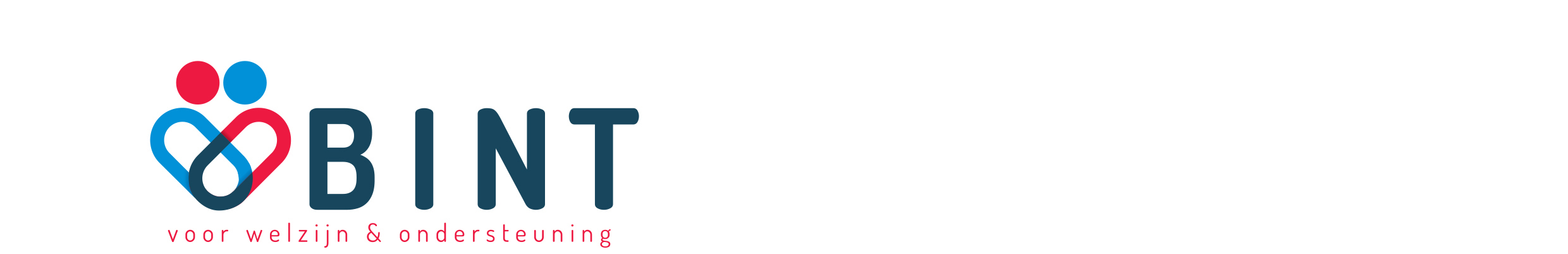 Huishoudelijke Hulp voor Mantelzorgers (HHM)De gemeente  Sint-Michielsgestel heeft besloten dat u als mantelzorger in aanmerking kunt komen voor huishoudelijke hulp tegen een bescheiden prijs. U betaalt € 7,50 per uur. De gemeente wil u als mantelzorger daarmee ondersteunen. Een maatregel waar wij als mantelzorgondersteuners van BINT uiteraard heel blij mee zijn.Wat zijn de voorwaarden ?U bent langer dan drie maanden mantelzorger en zorgt meer dan 8 uur per week voor iemand die ziek, hulpbehoevend of gehandicapt is.Per hulpbehoevende kan er sprake zijn van één centrale mantelzorger.Hoeveel uur en wat kost het?Mantelzorgers kunnen maximaal 2 uur per week huishoudelijke hulp  inzetten op hun eigen adres.De kosten per uur bedragen €7,50. U rekent dit zelf af met de zorgaanbieder.U hoeft geen eigen bijdrage aan het CAK te betalen en de kosten zijn niet hoger dan €7,50 per uur. Gebruikt u elke week 2 uur dan kost u dat per week dus €15,00.Hoe lang kunt U hiervan gebruik maken?De huishoudelijke hulp wordt voor maximaal een jaar aangeboden. In dat jaar probeert u een oplossing te vinden voor het ontstane probleem. Mocht dat niet lukken en is er geen verbetering in uw situatie dan volgt een gesprek met Loket Wegwijs. U kunt daarna mogelijk gebruik gaan maken van de reguliere huishoudelijke hulp. U gaat dan wel een hoger tarief, op basis van uw inkomen,  betalen.Wie verleent de huishoudelijke hulp?De huishoudelijke hulp wordt verleend door een zorgaanbieder die een contract heeft met de gemeente. Voor Sint-Michielsgestel  zijn dat  Zorggroep Elde, Actief Zorg, IVT, Laverhof en T-zorg. U kunt op het aanvraagformulier aangeven welke aanbieder uw voorkeur heeft.Wat moet u doen om in aanmerking te komen?U vult de zogenaamde mantelzorgverklaring in en ondertekent deze. Het gedeelte wat voor de BINT medewerker is bestemd vult u niet in.U vult de zogenaamde EDIZ verklaring in. Dit is een vragenlijst die de door u ervaren belasting in kaart brengt.U stuurt beide formulieren, digitaal of per post, naar:BINT voor welzijn & ondersteuningPostbus 168, 5270 AD Sint MichielsgestelTelefoon 073-5515432Mail: info@bintwelzijn.nlWat gebeurt er na het versturen van de aanvraag?Na het ontvangen van uw aanvraag beoordeelt BINT of u aan de voorwaarden voldoet en wordt toegelaten tot de regeling HHM. Is dit het geval dan wordt uw aanvraag doorgestuurd naar de aanbieder van uw voorkeur. Zij nemen vervolgens contact met u op.Beoordeelt BINT dat u niet in aanmerking komt dan wordt u hierover geïnformeerd. Wij verwijzen u dan door naar Loket Wegwijs waar samen met u gekeken wordt of u in aanmerking komt voor reguliere huishoudelijke hulp.Heeft u nog vragen?Neem gerust contact met ons op.info@bintwelzijn.nl  Tel 073-5515432